Santa Never Brings A BanjoleleDavid Myles 2014 (from the album “It’s Christmas) with a slight change to lyrics by Sue 😊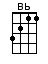 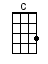 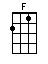 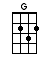 INTRO:  / 1 2 / 1 2 / [Bb] / [F] / [C] / [F] / [F] /[F] Santa never brings a banjoleleAnd [F] I can never understand [Bb] why[Bb] Every Christmas Eve, I [F] see it in my dreamsBut [G] every Christmas morning I [C] cry‘Cause [F] Santa never brings a banjoleleAnd [F] I can never understand [Bb] why[Bb] Every Christmas Eve, I [F] see it in my dreamsBut [C] every Christmas morning I [F] cry [F]My [F] brother got the train that he asked forMy [F] sister even got a vio-[Bb]lin[Bb] How did he miss, the [F] one thing on my listIn the [G] letter that I sent to [C] himI [F] told him how hard I would practice[F] Told him I would play so [Bb] loudThat [Bb] high cheery sou-ou-ound…would [F] fill up the townAnd I’d [C] make my parents so [F] proudBut [F] Santa never brings a banjoleleAnd [F] I can never understand [Bb] why[Bb] Every Christmas Eve, I [F] see it in my dreamsBut [G] every Christmas morning I [C] cry‘Cause [F] Santa never brings a banjoleleAnd [F] I can never understand [Bb] why[Bb] Every Christmas Eve, I [F] see it in my dreamsBut [C] every Christmas morning I [F] cry[Bb] / [F] / [C] / [F] / [F]I [F] ask my parents if they know why[F] Santa always leaves me [Bb] sadI [Bb] do well in school and I [F] follow the rulesAnd I [G] don’t think I’ve been [C] badBut [F] maybe it’s too hard for the workshop[F] Maybe it’s too tricky for the [Bb] elvesSince I’ll [Bb] never understand, I [F] think I’m gonna planTo [C] buy one for my-[F]self‘Cause [F] Santa never brings a banjoleleAnd [F] I can never understand [Bb] why[Bb] Every Christmas Eve, I [F] see it in my dreamsBut [G] every Christmas morning I [C] cry‘Cause [F] Santa never brings a banjoleleAnd [F] I can never understand [Bb] why[Bb] Every Christmas Eve, I [F] see it in my dreamsBut [C] every Christmas morning I [F] cry[Bb] Every Christmas Eve, I [F] see it in my dreamsBut [C] every Christmas morning I [F] cry [C][F]www.bytownukulele.ca